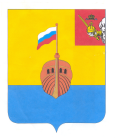 РЕВИЗИОННАЯ КОМИССИЯ ВЫТЕГОРСКОГО МУНИЦИПАЛЬНОГО РАЙОНА162900, Вологодская область, г. Вытегра, пр. Ленина, д.68тел. (81746)  2-22-03,  факс (81746) ______,       e-mail: revkom@vytegra-adm.ruОТЧЕТ  «13» мая 2024 г.                                                                                                 г. ВытеграНаименование (тема) контрольного  мероприятия: 	внешняя проверка годового отчета об исполнении бюджета муниципального образования «Город Вытегра»  за 2023 год, в том числе проверка годовой бюджетной отчетности главного администратора, главного распорядителя  бюджетных средств Администрации муниципального образования «Город Вытегра» и Главного распорядителя бюджетных средств Городского Совета муниципального образования «Город Вытегра».Основание проведения контрольного  мероприятия: статья 264.4 Бюджетного кодекса Российской Федерации, пункт 10 подпункта 2.1 раздела 2 плана работы Ревизионной комиссии Вытегорского муниципального района на 2024 год, распоряжение № 12 от 15.03.2024 года, распоряжение № 11 от 15.03.2024 года.Сроки проведения  мероприятия: 25.03.2024 г. – 27.04.2024Объекты контрольного мероприятия:  Администрация МО «Город Вытегра», Городской Совет МО «Город Вытегра»Проверяемый период деятельности:   2023 годИсполнители мероприятия: И.А. Парфенова – председатель Ревизионной комиссии Вытегорского муниципального района Оформленные  акты, заключения, справки и т.п., использованные в отчете, ознакомление с ними под расписку руководителя  или иных должностных лиц проверенных объектов, наличие письменных объяснений, замечаний или возражений и заключение аудитора по ним:   -  акт № 7 от 27.04.2024 по итогам внешней проверки бюджетной отчетности  Главного распорядителя бюджетных средств Городского Совета муниципального образования «Город Вытегра» подписанный Главой муниципального образования «Город Вытегра» А.В.Зиминым, главным бухгалтером Централизованной бухгалтерии Муниципального казённого учреждения  «Многофункциональный центр предоставления государственных и муниципальных услуг в Вытегорском районе» Т.Ю.Елошиной;- акт № 8 от 27.04.2024  по итогам внешней проверки бюджетной отчетности главного администратора и главного распорядителя бюджетных средств Администрации муниципального образования «Город Вытегра», подписанный Главой Администрации муниципального образования «Город Вытегра» А.А.Хромовым, главным бухгалтером Централизованной бухгалтерии Муниципального казённого учреждения «Многофункциональный центр предоставления государственных и муниципальных услуг в Вытегорском районе» Т.Ю.Елошиной.Результаты контрольного  мероприятия (анализ соблюдения нормативных правовых актов, установленные нарушения и недостатки в проверяемой сфере и в деятельности объектов экспертно-аналитического  мероприятия с оценкой ущерба  или нарушения): Фактов несвоевременности предоставления  бюджетной отчетности не выявлено. Сформированная бюджетная отчетность главного распорядителя составлена в соответствии с требованиями Инструкции о порядке составления и представления годовой, квартальной и месячной отчетности об  исполнении бюджетов бюджетной системы Российской Федерации,  утвержденной Приказом Министерства финансов Российской Федерации от 28 декабря 2010г. N 191н. Данные представленной бюджетной отчетности ГРБС  подтверждаются  данными годового отчета об исполнении бюджета муниципального образования за 2023 год.По результатам проверки годовой отчетности ГАБС приписок и искажений, существенных фактов, способных негативно повлиять на достоверность бюджетной отчетности, не выявлено. Выявлены факты нарушения Порядка формирования, утверждения и ведения плана-графика закупок товаров, работ, услуг для обеспечения государственных и муниципальных нужд, порядка его размещения в единой информационной системе в сфере закупок в открытом доступе - статья 16 Федерального закона от 5 апреля 2013 г. № 44-ФЗ «О контрактной системе в сфере закупок товаров, работ, услуг для обеспечения государственных и муниципальных нужд». Допущенное нарушение имеет признаки административного правонарушения - часть 3 статьи 7.30 Кодекса Российской Федерации об административных правонарушениях.В отчетном периоде ГРБС приняты денежные обязательства и произведены расходы по исполнительным документам в сумме 344,8 тыс.рублей (исполнительский сбор, уплата пошлин, пени, неустойки, штрафы),которые не отвечают принципу эффективности и экономности бюджетных расходов.Итоговые данные контрольного мероприятия                                                                                                                                                                                                                                                                                 в тыс. рублейОбъем средств охваченных контрольным мероприятием       229571,1 тыс.рублейПредложения по восстановлению и взысканию средств, наложению финансовых или иных санкций, привлечению к ответственности лиц, допустивших нарушения:   нет.Предложения по устранению выявленных нарушений и недостатков в управлении и ведомственном контроле, законодательном регулировании проверяемой сферы: Другие предложения:   нетПредлагаемые представления и/или предписания:   нетПредседатель Ревизионной комиссии                                              _____________             / И.А. Парфенова/                                                                                                                               М.П.НарушенияВыявлено финансовых нарушений (кол./сумма)Предложено к устранению финансовых нарушенийПредложено к устранению финансовых нарушенийПримечание (код нарушения согласно Классификатору нарушений)НарушенияВыявлено финансовых нарушений (кол./сумма)Всегов том числе, к восстановлению в бюджетПримечание (код нарушения согласно Классификатору нарушений)12345При формировании и исполнении бюджетовНецелевое использование бюджетных средствНесоответствие принципу результативности и эффективности использования бюджетных средств12/344,8Неправомерное использование средствВ области государственной (муниципальной) собственностиПри осуществлении государственных (муниципальных) закупок 3 / 0Код 4.19.При ведении бухгалтерского учета и составлении отчетностиПрочие виды нарушений и недостатковВСЕГО15 /344,8